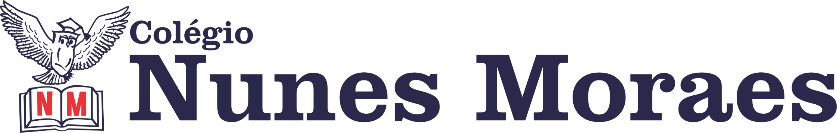  “O amor não é só aquilo que nos cura, é também o que nos impede de ficar doentes”- Lídia Vasconcelos.BOA QUARTA-FEIRA1ª aula: 7:20h às 8:15h – MATEMÁTICA – PROFESSOR: DENILSON SOUSA1° passo: Organize-se com seu material, livro de matemática, caderno, caneta, lápis e borracha.  2° passo: Acompanhe no grupo da sala a resolução da página 73 Q 1 (A e B)3° passo: Siga as orientações que o professor Denilson vai dar no grupo da sala sobre a aula de hoje. Durante a resolução dessas questões o professor Denilson vai tirar dúvidas no WhatsApp (9.9165-2921)Faça foto das atividades que você realizou e envie para coordenação Eugenia (9.9105-8116)Essa atividade será pontuada para nota.2ª aula: 8:15h às 9:10h – PORTUGUÊS – PROFESSORA: TATYELLEN  1º passo: Faça a leitura do texto da seção "Texto em cena". Livro SAS 02 – Pág: 72 e 73.2º passo: Resolva os exercícios de interpretação. Livro SAS 02 – Pág: 74 (q. 1 a 4)3º passo: Atente-se à correção das atividades na plataforma Google Meet. Livro SAS 02 – Pág: 74 (q. 1 a 4)4º passo: Realize a atividade domiciliar. Livro SAS 02 – Pág: 75 (q. 5 e 6)Durante a resolução dessas questões a professora Tatyellen vai tirar dúvidas no WhatsApp (9.9219-3687)Faça foto das atividades que você realizou e envie para coordenação Eugenia (9.9105-8116)Essa atividade será pontuada para nota.

Intervalo: 9:10h às 9:45h3ª aula: 9:45h às 10:40 h – CIÊNCIAS – PROFESSORA: RAFAELLA CHAVES  1º passo: Correção da atividade domiciliar: Questões 1 a 3, página 61.2º passo: Assistir a vídeo aula no link: https://www.youtube.com/watch?v=vNdM3zyi1gY (com duração de 14 minutos e 47 segundos). 3º passo: Atividade de sala SAS/Leitura do texto “Pesca predatória: podemos ficar sem peixes em nosso cardápio em 2048”, página 62/63, em seguida, resolução das questões 1 a 3, página 63.ESTAREI DISPONÍVEL NO WHATSAPP PARA TIRAR SUAS DÚVIDAS. 4º passo: Atividade pós aula: SAS/Agora é com você! páginas 66/67, questões 1 e 2.ATENÇÂO: A atividade pós aula deverá ser enviada para WhatsApp.Durante a resolução dessas questões a professora Rafaella vai tirar dúvidas no WhatsApp (9.9205-7894)Faça foto das atividades que você realizou e envie para coordenação Eugenia (9.9105-8116)Essa atividade será pontuada para nota.4ª aula: 10:40h às 11:35h - PORTUGUÊS – PROFESSORA: TATYELLEN PAIVA1º passo: Acesse o link disponibilizado no grupo para a correção na plataforma Google Meet. 
Caso não consiga acessar, assista à aula do link a seguir: https://www.youtube.com/watch?v=WOTpSEN0ozw&list=PL0MlWarTr_1bGuFdYc6r6rNdHZq8DA9KH&index=652º passo: Resolva os exercícios. Livro SAS 02 – Pág: 79 a 81 (q. 1 a 3)3º passo: Atente-se à correção da atividade. Livro SAS 02 – Pág: 79 a 81 (q. 1 a 3)Durante a resolução dessas questões a professora Tatyelle vai tirar dúvidas no WhatsApp (9.9219-3687)Faça foto das atividades que você realizou e envie para coordenação Eugenia (9.9105-8116)Essa atividade será pontuada para nota.PARABÉNS POR SUA DEDICAÇÃO!